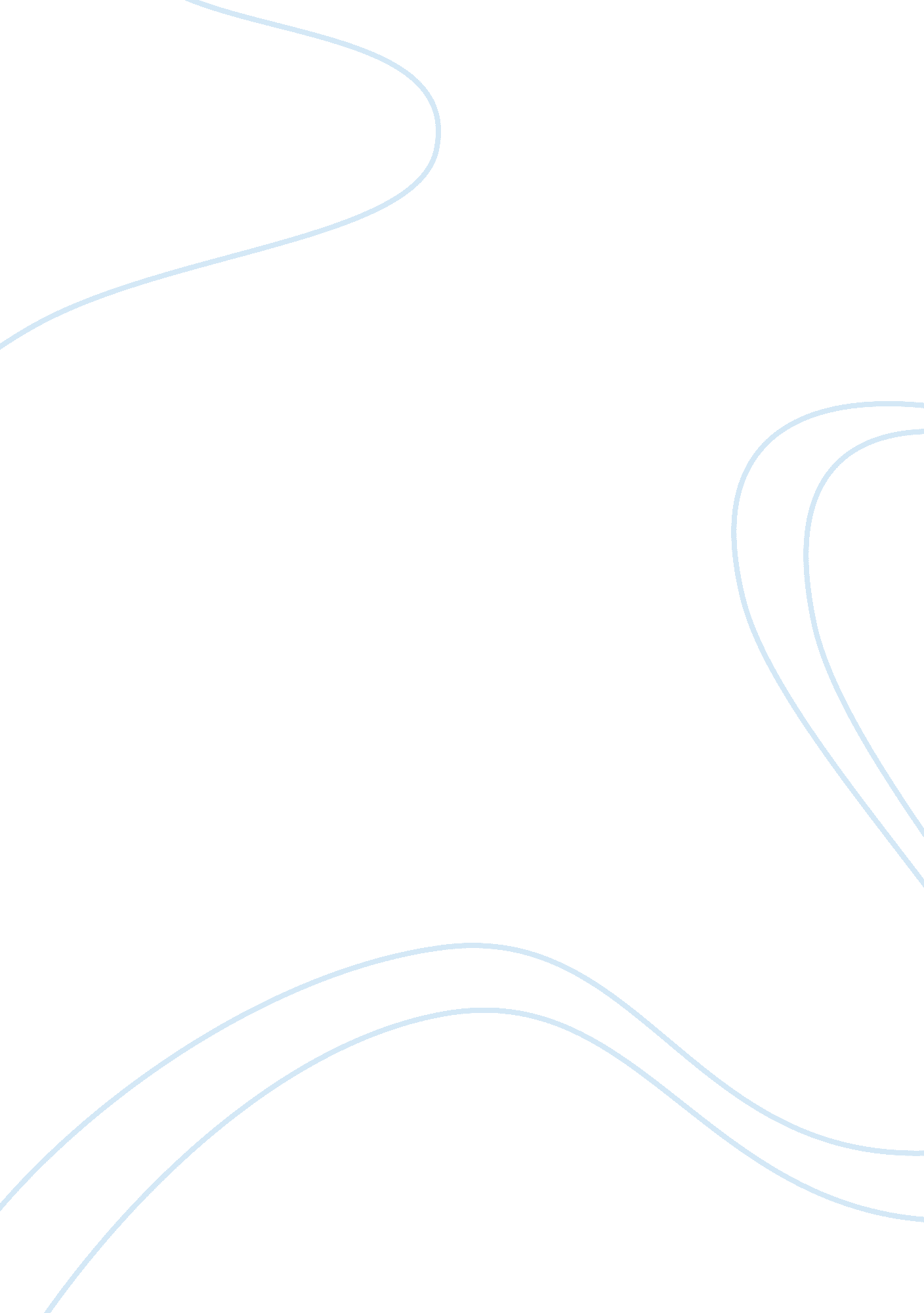 Hospitility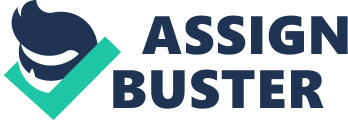 The hospitality industry is developing increasingly in the world because eighty percent of people choose to visit and travel to another country for their vacations. There are increasingly well-known hotels built around the world. Most visitors already know how to choose a wonderful hotel. Hospitality should be an influential industry in the future. Besides this, I grew up watching my parents run a successful hotel. As a result, choosing hospitality management for my career is very sensible, because of my career experiences, my parents??™ experiences and my childhood. At the beginning, the most essential reason I chose hospitality was because of my career experiences. I worked in a hotel designing company for one year before I moved to the US. I learned some specific hospitality skills when I worked with my co-worker. I liked working in a hotel because I loved the feeling I got when I heard someone say their stay was perfect. I also liked to experience different cultures and customs. Studying hospitality in the US will enable me to get more advanced ideas, so I will get more opportunities to show my abilities in China. In addition to my career experiences, another reason I chose hospitality is my parents??™ experiences. Firstly, my father used to be a successful manager in the Hilton hotel in my hometown. He always told me how to work with responsibility in the hotel and taught me a lot of advanced skills about hospitality, such as how to balance benefits. Secondly, my mother used to be a great manager in the famous restaurant in my hometown. She usually brought me to work with her, so I was able to watch how to manage a hotel. Thirdly, I had gotten a lot of useful advice from my parents when I wanted to choose a major in the US. For example, my parents told me that I should choose hospitality in the US, then they would help me to finish and develop my academic career because they can give me a variety of experiences that I haven??™t known yet. Finally, I chose hospitality for my career because of my childhood. First of all, I always wanted my parents to bring me to work with them because I had started to love the hotel from my childhood. I remember the first time I was surrounded by the crystal and the lobby just like a imperial palace, and I was a princess. This kind of feeling is so amazing, and it impressed on my mind forever. To keep it, I chose to be an a staff of a hotel. To sum up, my career experiences made up my mind about studying hospitality in the US. My parents??™ experiences will provide a great model for my studying life. It will help me in my studies in the US. My childhood dream drives me to choose studying hospitality management in the US. To conclude, I really love my major which I am studying at Johnson& Wale University in the US, with the help of my career??™s experiences, my parents??™ experiences and my childhood. 